CENTRAL UNIVERSITY OF PUNJAB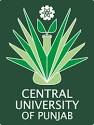 			    (Established vide Act no 25(2009) of Parliament)		          Advertisement No. ......................................		     Application Form for Non-Teaching PositionsPosition Applied For	:					Payment Id	:	Application Number	:					Dated		:Name		: 						Father's Name		: Mother's Name		:						Date of Birth		: Applied Category	:						Applicant’s Category	: Marital Status		:						Spouse Name		: Gender		:						Aadhar No		: Email		:						Diyaang		:		Mobile No		:						Sub. Cat., If Yes	:	Nationality		:						Religion		: Whether Govt. Servant	:						Whether CUP employee: VRS/Retired/		:						Details of Pension	:SuperannuatedPostal Address		: Permanent Address	: PROFESSIONAL INFORMATION:UGC/CSIR/ICAR/Any Qualifying National Level Eligibility Test for Assistant Professor.EXPERIENCE:REFEREESPRESENT POSITIONRESEARCH WORK / PUBLICATIONSOTHER INFORMATIONENDORSEMENT BY THE EMPLOYEE(In case of in-service candidates, whether in permanent / contract / temporary capacity, the application must be endorsed / forwarded by the Head of the Department / Employer. Otherwise the application is liable to be rejected)Forwarded to the Central University of Punjab, City Campus, District - Bathinda, Punjab, India 151001. The applicant Dr./Mr./Mrs. ..........................................................who has submitted the application for the post of .................................................in the Central University of Punjab, has been working in the organization namely …………………………………………………………………………………. on the post of in a temporary / contract / permanent capacity with effect from in the Scale of Pay / Pay Band of …………………………. He / She is drawing a basic pay of……………………….. His / Her next increment is due on …………………………….                                         . Further, It is Certified that no vigilance case or disciplinary proceedings or criminal proceeding is either pending or contemplated against the said applicant. There is no objection for his/her application being considered by Central University of Punjab.				Seal of the forwarding officer(Signature of the forwarding officer)Place:										Name:………………………………Date:										Designation: ………………………DECLARATIONI, hereby declare that all the statements and entries made in this application are true, complete and correct to the best of my knowledge and belief. No information has been concealed. In the event of any information being found false or incorrect or ineligibility being detected in future at any stage, my candidature may be cancelled by the University.								Signature ………………………...	 								Date: ..........................................										Place: ........................................Note: The hard copy of the application form along with enclosures is required at the time of Interview.CENTRAL UNIVERSITY OF PUNJAB			    (Established vide Act no 25(2009) of Parliament)				Advt. No.................................................	Application Summary for the post of ................................................................Application Number	:				 Name		: 					Father's Name	: Date of Birth		: 					Mother's Name	:Category Applied for	:					Applicant’s Category: Email		:					Whether Diyaang (Y/N) :		Marital Status		:					Sub. Cat., If Yes:	Date: 										         Signature of the applicantName of Degree /Diploma/Certificate/ClassCourse Name(BA/MA/BSc/MSc etc)Mode of Study(Regular/Distance)Board / UniversityYear ofPassing%AgeSubjectsMatricHigher SecondaryDiplomaGraduationPost GraduationM.Phil.Ph.D. AwardedAny otherAny otherIf Ph.D. PursuingDate of Registration:Date of Registration:Is there any gap in Education:Is there any gap in Education:Is your Ph.D. awarded as per U.G.C Regulation 2009 / 2016 ?Is your Ph.D. awarded as per U.G.C Regulation 2009 / 2016 ?Name of SubjectYear of PassingRoll No.Whether JRF?Whether NET?Testing AgencyDesignationScale ofPayOrganization / InstituteOrganization / InstitutePeriod of ExperiencePeriod of ExperiencePeriod of ExperienceNature Of WorkDesignationScale ofPayOrganization / InstituteOrganization / InstituteFrom DateTo DateNo. ofYears/MonthsNature Of WorkTotal YearsMonthsDaysIs there any gap in ExperienceIs there any gap in ExperienceReferee 1Referee 2Referee 3Name & complete postal addressesEmail:Phone No.with STD Code:Mobile :Fax:DesignationName of the Organization / InstitutionBasic Pay(Rs.)Grade Pay(Rs.)Gross Pay / Total Salary p.m. (Rs.)Increment date (Date/M onth)AuthorsTitle of the PaperJournal No. as per UGC ListJournal's Name& Place ofPublicationPublication & ISSNVol./Page No/YearImpact FactorTime required for joining if selected:Any Other Information/qualification relevant to the post applied for:Membership in Professional Bodies:Have you ever been punished during your service or convicted by a court of law?Do you have any case pending against you in any court of law?Are you willing to accept the minimum initial pay in the grade?Yes / NoReason(s), if No :If selected how would you like to develop your Department/University and your area of interest: Total number of self-attested documents attached:A. Educational qualificationsA. Educational qualificationsName of the course(BA/BSc/MA/MSc etc)Name of the Board/UniversityMonth & YearPassed/Award% of MarksSubjectsSubjectsBachelor’s degreeBachelor’s degreeMaster’s degreeMaster’s degreeM.Phil/Any otherM.Phil/Any otherPh.D./Any otherPh.D./Any otherAny OtherAny OtherUGC NETUGC NETWhether Ph.D. is awarded as per UGC Regulation 2009/2016? (Y/N)Whether Ph.D. is awarded as per UGC Regulation 2009/2016? (Y/N)Whether Ph.D. is awarded as per UGC Regulation 2009/2016? (Y/N)Work Experience (From current job, in descending order)Work Experience (From current job, in descending order)Work Experience (From current job, in descending order)Work Experience (From current job, in descending order)Work Experience (From current job, in descending order)Work Experience (From current job, in descending order)Work Experience (From current job, in descending order)Work Experience (From current job, in descending order)SNDesignationName of Institution/organizationName of Institution/organizationFromToJob Profile/Duties performedJob Profile/Duties performedPresentDesignationPresentDesignationName of the University / institutionName of the University / institutionBasic Pay (Rs.)Pay Scale (Rs.)Pay Scale (Rs.)Gross / Total Salary p.m. (Rs.)